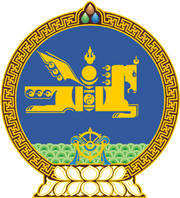 МОНГОЛ УЛСЫН ХУУЛЬ2022 оны 06 сарын 17 өдөр                                                                  Төрийн ордон, Улаанбаатар хотЗАР СУРТАЛЧИЛГААНЫ ТУХАЙ ХУУЛЬД    ӨӨРЧЛӨЛТ ОРУУЛАХ ТУХАЙ1 дүгээр зүйл.Зар сурталчилгааны тухай хуулийн 6 дугаар зүйлийн 6.2 дахь хэсгийн, 21 дүгээр зүйлийн 21.2 дахь хэсгийн “Тусгай зөвшөөрөлтэйгээр” гэснийг “Зөвшөөрөлтэйгөөр” гэж тус тус өөрчилсүгэй. 2 дугаар зүйл.Зар сурталчилгааны тухай хуулийн 6 дугаар зүйлийн 6.2 дахь хэсгийн, 6.5.1 дэх заалтын, 13 дугаар зүйлийн 13.5 дахь хэсгийн, 21 дүгээр зүйлийн 21.2, 21.3 дахь хэсгийн, 24 дүгээр зүйлийн 24.3.4 дэх заалтын, 24.6 дахь хэсгийн “тусгай” гэснийг тус тус хассугай. 3 дугаар зүйл.Энэ хуулийг Зөвшөөрлийн тухай хууль /Шинэчилсэн найруулга/ хүчин төгөлдөр болсон өдрөөс эхлэн дагаж мөрдөнө.МОНГОЛ УЛСЫН ИХ ХУРЛЫН ДАРГА 				Г.ЗАНДАНШАТАР